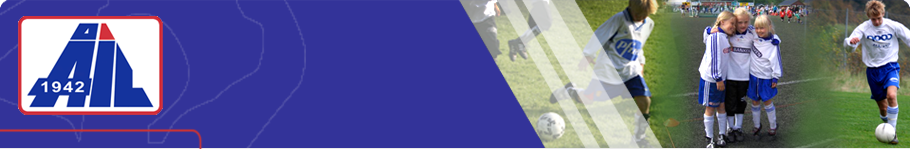 FAIR PLAY KONTRAKTDenne kontrakta gjeld for alle fotballspelarar under 18 år. Den er ein del av FairPlay-programmet som omfattar heile fotballsporten.Fair Play er mykje meir enn gule og raude kort. Fair Play handlar om korleis vi oppføreross mot kvarandre, både på og utanfor bana!Dette er Fair Play-reglar som underteikna lovar å følgje:Vis respekt for trenaren, dommaren og reglane i speletVis respekt for laget og lagkameratane dineVis respekt for motspelarane dineMøt presis til trening, kampar eller andre avtalarIkkje ver med på mobbing, rasisme eller anna dårleg åtferdBidra til at alle trives og har det gøy med fotballenTap og vinn med same sinnKlubben lovar å legge til rette for at alle kan ha det gøy med fotballen og atsporten vert prega av respekt, rettferd og positive haldningar.Det handlar om respekt, ikkje sant?Stad/dato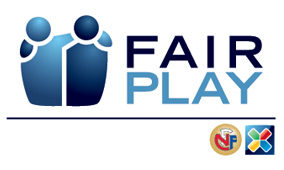 Spelar				          Føresett				Trenar/lagleiar